      General  Meeting Agenda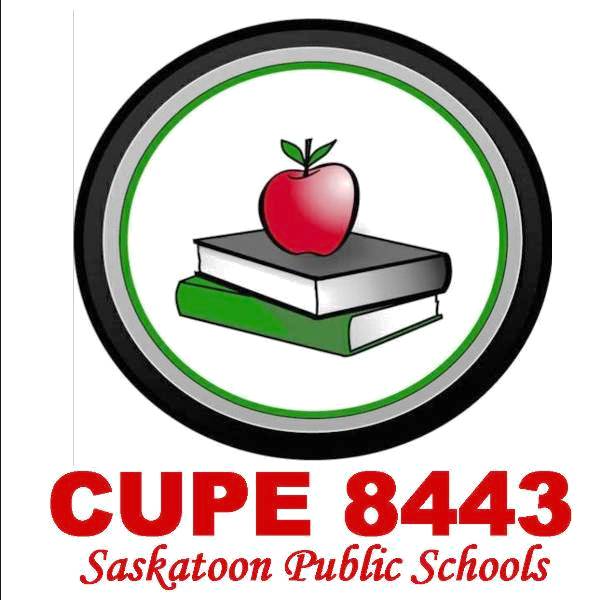        Date: December 4 2019                              Location: Mount Royal       Sign InCall to order – Scott BarrettCUPE National Rep – Val HarveyWelcome to Treaty 6 Territory in the Homeland of the Metis NationAdoption of Agenda – Reading of the Equality Statement (Clayton)New Members:Roll call of officers (Carole-Anne)Minutes of previous meeting – Date: November 2, 2019(Carole-Anne)Matters arising out of minutes - 	   Secretary-Treasurer’s Report (Mark)Correspondence – CUPE Saskatchewan- CUPE Saskatchewan Convention March 4-6, 2020 SaskatoonSFL- Summer Camp, Labour Training	   President’s Report – Scott BarrettReports of committees – reports printed as submitted VP Chief Shop steward (Donna)VP Communication – (Dene)Education Committee (Vacant)Labour Management (Scott)Occ. Health & Safety (Larry)Pension and Benefits (Alex)Scholarship Committee (Nicole)Social Committee (Marcia)Bargaining/Negotiation- ScottCUPE Sask Environment Comm. – (Scott)Reports from  Delegates and Educational’s – Aboriginal Conference- Nicole TranUnfinished BusinessSAEL MeetingMaintenance Hours Of Work New BusinessCUPE Winter School- One spot still openTuition AssistanceQuestions and InformationGood of the Union – Contact Wendy Beckstrand Adjournment Next General Meeting: Date:  January 11 2020                Location:   Walter Murray            Time:  10 am                                                                                       